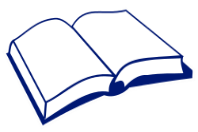 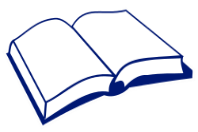 Risk Solution GridRiskWho would I ask for help?If I get lostCan’t write my homework down quickly enoughIf I get lonelyIf I forget  when I have to go to lunch and where to goIf people tease me